ПРИНЯТОрешением заседания ПЦК ООДПротокол № 10 от 10.06.2022 гКАЛЕНДАРНЫЙ ПЛАН ВОСПИТАТЕЛЬНОЙ РАБОТЫпо основной образовательной программе среднего профессионального образованияпо специальности 15.01.05  Сварщик (ручной и частично механизированной сварки (наплавки)на период 01.09.2022 по 30.06.2023 г.Медногорск, 2022Приложение 5 к программе СОО по специальности15.01.05  Сварщик (ручной и частично механизированной сварки (наплавки)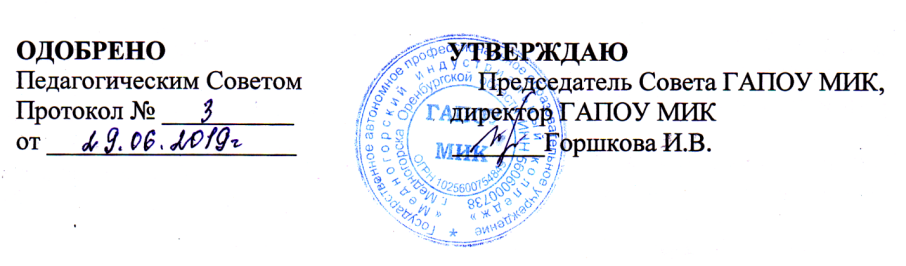 ДатаСодержание и формы деятельностиСодержание и формы деятельностиСодержание и формы деятельностиУчастникиУчастникиУчастникиМестопроведенияМестопроведенияМестопроведенияОтветственныеОтветственныеОтветственныеКоды ЛРСЕНТЯБРЬСЕНТЯБРЬСЕНТЯБРЬСЕНТЯБРЬСЕНТЯБРЬСЕНТЯБРЬСЕНТЯБРЬСЕНТЯБРЬСЕНТЯБРЬСЕНТЯБРЬСЕНТЯБРЬСЕНТЯБРЬСЕНТЯБРЬСЕНТЯБРЬ1Торжественное мероприятие, посвященное Всероссийскому Дню знанийТоржественное мероприятие, посвященное Всероссийскому Дню знанийТоржественное мероприятие, посвященное Всероссийскому Дню знаний1-4 курс1-4 курс1-4 курсГАПОУ МИКГАПОУ МИКГАПОУ МИКЗам. директора по ВРЗам. директора по ВРЗам. директора по ВРЛР 1, ЛР 2, ЛР 3, ЛР 7, ЛР 81Ознакомление обучающихся с правовым минимумом обучающегося колледжа: Устав, правила внутреннего распорядка, положение об организации перехода обучающихся ГАПОУ МИК с платного обучения на бесплатное, положение о стипендиальном обеспечении и других формах материальной поддержки обучающихся и др.Ознакомление обучающихся с правовым минимумом обучающегося колледжа: Устав, правила внутреннего распорядка, положение об организации перехода обучающихся ГАПОУ МИК с платного обучения на бесплатное, положение о стипендиальном обеспечении и других формах материальной поддержки обучающихся и др.Ознакомление обучающихся с правовым минимумом обучающегося колледжа: Устав, правила внутреннего распорядка, положение об организации перехода обучающихся ГАПОУ МИК с платного обучения на бесплатное, положение о стипендиальном обеспечении и других формах материальной поддержки обучающихся и др.1-4 курс1-4 курс1-4 курсГАПОУ МИКГАПОУ МИКГАПОУ МИККлассные руководителиКлассные руководителиКлассные руководителиЛР 2, ЛР 7, ЛР 3, ЛР 171Всероссийский открытый урок «ОБЖ» (урок подготовки обучающихся к действиям в условиях различного рода чрезвычайных ситуаций)Всероссийский открытый урок «ОБЖ» (урок подготовки обучающихся к действиям в условиях различного рода чрезвычайных ситуаций)Всероссийский открытый урок «ОБЖ» (урок подготовки обучающихся к действиям в условиях различного рода чрезвычайных ситуаций)1-4 курс1-4 курс1-4 курсГАПОУ МИКГАПОУ МИКГАПОУ МИКПреподаватель ОБЖПреподаватель ОБЖПреподаватель ОБЖЛР 3, ЛР 9, ЛР 101-3 Адаптационный интенсив для первокурсников Адаптационный интенсив для первокурсников Адаптационный интенсив для первокурсников1 курс1 курс1 курсГАПОУ МИКГАПОУ МИКГАПОУ МИКПедагог-психолог Классные руководителиПедагог-психолог Классные руководителиПедагог-психолог Классные руководителиЛР 5, ЛР 6, ЛР 93День солидарности в борьбе с терроризмом. Тематический классный час: 3 сентября - День солидарности в борьбе с терроризмомДень солидарности в борьбе с терроризмом. Тематический классный час: 3 сентября - День солидарности в борьбе с терроризмомДень солидарности в борьбе с терроризмом. Тематический классный час: 3 сентября - День солидарности в борьбе с терроризмом1-3 курс1-3 курс1-3 курсДК «Металлург»ДК «Металлург»ДК «Металлург»Классные руководителиКлассные руководителиКлассные руководителиЛР 1, ЛР 3, ЛР 8, ЛР 9, ЛР 103Месячник пожарной безопасностиМесячник пожарной безопасностиМесячник пожарной безопасности1-4 курс1-4 курс1-4 курсГАПОУ МИКГАПОУ МИКГАПОУ МИКПреподаватель ОБЖПреподаватель ОБЖПреподаватель ОБЖЛР 9, ЛР 105Разговоры о важном.Наша страна –РоссияРазговоры о важном.Наша страна –РоссияРазговоры о важном.Наша страна –Россия1-4 курс1-4 курс1-4 курсГАПОУ МИКГАПОУ МИКГАПОУ МИККлассные руководителиКлассные руководителиКлассные руководителиЛР1, ЛР 2, ЛР4, ЛР 5, ЛР 9, ЛР 10, ЛР 12с 5-9Организация участия обучающихся во Всероссийском экологическом субботнике «Зеленая Россия»Организация участия обучающихся во Всероссийском экологическом субботнике «Зеленая Россия»Организация участия обучающихся во Всероссийском экологическом субботнике «Зеленая Россия»1-4 курс1-4 курс1-4 курсГАПОУ МИКГАПОУ МИКГАПОУ МИКЗам. Директора по ВРЗам. Директора по ВРЗам. Директора по ВРЛР 2, ЛР 6, ЛР 106Ознакомление обучающихся с планом эвакуации колледжаОзнакомление обучающихся с планом эвакуации колледжаОзнакомление обучающихся с планом эвакуации колледжа1 курс1 курс1 курсГАПОУ МИКГАПОУ МИКГАПОУ МИКПреподаватель  ОБЖПреподаватель  ОБЖПреподаватель  ОБЖЛР 9с 6-20Региональный этап Всероссийского экологического диктантаРегиональный этап Всероссийского экологического диктантаРегиональный этап Всероссийского экологического диктантаГАПОУ МИКГАПОУ МИКГАПОУ МИКПреподаватель экологииПреподаватель экологииПреподаватель экологииЛР 106-11Ознакомление обучающихся с алгоритмами действий по сценариям антитеррористической направленности (в рамках классных часов).Ознакомление обучающихся с алгоритмами действий по сценариям антитеррористической направленности (в рамках классных часов).Ознакомление обучающихся с алгоритмами действий по сценариям антитеррористической направленности (в рамках классных часов).1 курс1 курс1 курсГАПОУ МИКГАПОУ МИКГАПОУ МИКПреподаватель  ОБЖПреподаватель  ОБЖПреподаватель  ОБЖЛР 3, ЛР 919Разговоры о важном.165 лет со дня рождения К.Э.ЦиолковскогоРазговоры о важном.165 лет со дня рождения К.Э.ЦиолковскогоРазговоры о важном.165 лет со дня рождения К.Э.Циолковского1-4 курс1-4 курс1-4 курсГАПОУ МИКГАПОУ МИКГАПОУ МИККлассные руководителиКлассные руководителиКлассные руководителиЛР1, ЛР 2, ЛР4, ЛР 5, ЛР 9, ЛР 10, ЛР 1220Областной конкурс литературных работ «Искусство слова» (в рамках областного фестиваля художественного творчества «Я вхожу в мир искусств»)Областной конкурс литературных работ «Искусство слова» (в рамках областного фестиваля художественного творчества «Я вхожу в мир искусств»)Областной конкурс литературных работ «Искусство слова» (в рамках областного фестиваля художественного творчества «Я вхожу в мир искусств»)1-4 курс1-4 курс1-4 курсГАУДО ООДТДМ им. В.П.ПоляничкоГАУДО ООДТДМ им. В.П.ПоляничкоГАУДО ООДТДМ им. В.П.ПоляничкоЗам. директора по ВРЗам. директора по ВРЗам. директора по ВРЛР 1126Разговоры о важномДень музыкиРазговоры о важномДень музыкиРазговоры о важномДень музыки1-4 курс1-4 курс1-4 курсГАПОУ МИКГАПОУ МИКГАПОУ МИККлассные руководителиКлассные руководителиКлассные руководителиЛР1, ЛР 2, ЛР4, ЛР 5, ЛР 9, ЛР 10, ЛР 1225-29Экологические акции «Чистые обочины», «Чистые берега», «Батарейка! Сдавайся!»Экологические акции «Чистые обочины», «Чистые берега», «Батарейка! Сдавайся!»Экологические акции «Чистые обочины», «Чистые берега», «Батарейка! Сдавайся!»1-4 курс1-4 курс1-4 курсГАПОУ МИКВолонтерский центр г. МедногорскаГАПОУ МИКВолонтерский центр г. МедногорскаГАПОУ МИКВолонтерский центр г. МедногорскаЗам. директора по ВРЗам. директора по ВРЗам. директора по ВРЛ10в течение месяцаРеализация проекта «Билет в будущее»Реализация проекта «Билет в будущее»Реализация проекта «Билет в будущее»Команда проектаКоманда проектаКоманда проектаГАПОУ МИКГАПОУ МИКГАПОУ МИКЗам. директора по ВРЗам. директора по ВРЗам. директора по ВРЛР 15, ЛР 16, ЛР 18в течение месяцаПодготовка студентов к участию в конкурсных мероприятиях проекта «Профстажировки 2.0»Подготовка студентов к участию в конкурсных мероприятиях проекта «Профстажировки 2.0»Подготовка студентов к участию в конкурсных мероприятиях проекта «Профстажировки 2.0»Команда проектаКоманда проектаКоманда проектаГАПОУ МИКГАПОУ МИКГАПОУ МИКЗам. директора по УРЗам. директора по УРЗам. директора по УРЛР 15, ЛР 16, ЛР 17, ЛР 18, ЛР20-23в течение месяца Всероссийская олимпиада по финансовой грамотности, финансовому рынку и защите прав потребителей финансовых услугВсероссийская олимпиада по финансовой грамотности, финансовому рынку и защите прав потребителей финансовых услугВсероссийская олимпиада по финансовой грамотности, финансовому рынку и защите прав потребителей финансовых услугКомандаучастниковКомандаучастниковКомандаучастниковГАПОУ МИКГАПОУ МИКГАПОУ МИКПреподаватель экономических дисциплинПреподаватель экономических дисциплинПреподаватель экономических дисциплинЛР 16в течение месяцаОрганизация встреч с работодателями для мотивированных студентовОрганизация встреч с работодателями для мотивированных студентовОрганизация встреч с работодателями для мотивированных студентовГруппа студентовГруппа студентовГруппа студентовГАПОУ МИКГАПОУ МИКГАПОУ МИКЗам. директора по УПРЗам. директора по УПРЗам. директора по УПРЛР 16, ЛР 17, ЛР 20-23ОКТЯБРЬОКТЯБРЬОКТЯБРЬОКТЯБРЬОКТЯБРЬОКТЯБРЬОКТЯБРЬОКТЯБРЬОКТЯБРЬОКТЯБРЬОКТЯБРЬОКТЯБРЬОКТЯБРЬОКТЯБРЬ1День пожилых людей.Разговоры о важномС любовью в сердце: достойная жизнь людей старшего пококоления.День пожилых людей.Разговоры о важномС любовью в сердце: достойная жизнь людей старшего пококоления.День пожилых людей.Разговоры о важномС любовью в сердце: достойная жизнь людей старшего пококоления.ВолонтерыВолонтерыВолонтерыГАПОУ МИКГАПОУ МИКГАПОУ МИКЗам. директора по ВРЗам. директора по ВРЗам. директора по ВРЛР1, ЛР 2, ЛР4, ЛР 5, ЛР 9, ЛР 10, ЛР 121Участие в спартакиаде допризывной молодежи города Медногорска.Участие в спартакиаде допризывной молодежи города Медногорска.Участие в спартакиаде допризывной молодежи города Медногорска.Обучающиеся 1 курсаОбучающиеся 1 курсаОбучающиеся 1 курсаГАПОУ МИКМолодежный центр г. МедногорскаГАПОУ МИКМолодежный центр г. МедногорскаГАПОУ МИКМолодежный центр г. МедногорскаПреподаватель  ОБЖ, преподаватель физического воспитанияПреподаватель  ОБЖ, преподаватель физического воспитанияПреподаватель  ОБЖ, преподаватель физического воспитанияЛР 1, ЛР 91Месячник гражданской обороныМесячник гражданской обороныМесячник гражданской обороны1-4 курсы1-4 курсы1-4 курсыГАПОУ МИКГАПОУ МИКГАПОУ МИКПреподаватель  ОБЖПреподаватель  ОБЖПреподаватель  ОБЖЛР 1, ЛР 22Мероприятия, посвященные всероссийскому Дню учителяРазговоры о важномЕжедневный подвиг учителяМероприятия, посвященные всероссийскому Дню учителяРазговоры о важномЕжедневный подвиг учителяМероприятия, посвященные всероссийскому Дню учителяРазговоры о важномЕжедневный подвиг учителя1-4 курс1-4 курс1-4 курсГАПОУ МИКГАПОУ МИКГАПОУ МИКЗам. директора по ВРЗам. директора по ВРЗам. директора по ВРЛР 2, ЛР 44Всероссийский открытый урок «ОБЖ» (приуроченный ко Дню гражданской обороны РФ). Всероссийский открытый урок «ОБЖ» (приуроченный ко Дню гражданской обороны РФ). Всероссийский открытый урок «ОБЖ» (приуроченный ко Дню гражданской обороны РФ). 1-2 курс1-2 курс1-2 курсГАПОУ МИКГАПОУ МИКГАПОУ МИКПреподаватель  ОБЖПреподаватель  ОБЖПреподаватель  ОБЖЛР 1, ЛР 28Торжественное мероприятие «Посвящение в студенты»Торжественное мероприятие «Посвящение в студенты»Торжественное мероприятие «Посвящение в студенты»1 курс1 курс1 курсГАПОУ МИКГАПОУ МИКГАПОУ МИКЗам. директора по ВРЗам. директора по ВРЗам. директора по ВРЛР 1, ЛР 2С 11-15Областной месячник по профилактике алкоголизма, токсикомании, наркомании и табакокурения среди подростков и молодежи Областной месячник по профилактике алкоголизма, токсикомании, наркомании и табакокурения среди подростков и молодежи Областной месячник по профилактике алкоголизма, токсикомании, наркомании и табакокурения среди подростков и молодежи 1 курс1 курс1 курсГАПОУ МИКГАПОУ МИКГАПОУ МИКЗам. директора по ВРЗам. директора по ВРЗам. директора по ВРЛР 1510 Разговоры о важном. День отца Разговоры о важном. День отца Разговоры о важном. День отца1-4 курс1-4 курс1-4 курсГАПОУ МИКГАПОУ МИКГАПОУ МИККлассные руководителиКлассные руководителиКлассные руководителиЛР1, ЛР 2, ЛР4, ЛР 5, ЛР 9, ЛР 10, ЛР 12до 15Городской турник по волейболу им. В.Г. КорсуноваГородской турник по волейболу им. В.Г. КорсуноваГородской турник по волейболу им. В.Г. КорсуноваКоманда ГАПОУ МИККоманда ГАПОУ МИККоманда ГАПОУ МИКГАПОУ МИКГАПОУ МИКГАПОУ МИКПреподаватель физвоспитанияПреподаватель физвоспитанияПреподаватель физвоспитанияЛР 9до 15Социально-психологическое тестирование обучающихся, направленное на раннее выявление незаконного потребления наркотических средств и психоактивных веществ в 2021/2022 учебном году.Социально-психологическое тестирование обучающихся, направленное на раннее выявление незаконного потребления наркотических средств и психоактивных веществ в 2021/2022 учебном году.Социально-психологическое тестирование обучающихся, направленное на раннее выявление незаконного потребления наркотических средств и психоактивных веществ в 2021/2022 учебном году.1-4 курс1-4 курс1-4 курсГАПОУ МИкГАПОУ МИкГАПОУ МИкЗам. директора по ВР Педагог-психологЗам. директора по ВР Педагог-психологЗам. директора по ВР Педагог-психологЛР 3, ЛР 9до 15Выдвижения и регистрации списка кандидатов в члены Молодежной палаты города МедногорскаВыдвижения и регистрации списка кандидатов в члены Молодежной палаты города МедногорскаВыдвижения и регистрации списка кандидатов в члены Молодежной палаты города МедногорскаСтуденческийсоветСтуденческийсоветСтуденческийсоветГАПОУ МИКГАПОУ МИКГАПОУ МИКЗам. директора по ВРЗам. директора по ВРЗам. директора по ВРЛР 2, ЛР 7, ЛР 16с 18-29Проведение классных часов по вопросам безопасности, предупреждению опасных и чрезвычайных ситуаций, о действиях при ЧС различного характераПроведение классных часов по вопросам безопасности, предупреждению опасных и чрезвычайных ситуаций, о действиях при ЧС различного характераПроведение классных часов по вопросам безопасности, предупреждению опасных и чрезвычайных ситуаций, о действиях при ЧС различного характера1-4 курс1-4 курс1-4 курсГАПОУ МИКГАПОУ МИКГАПОУ МИКПреподаватель ОБЖ, классные руководителиПреподаватель ОБЖ, классные руководителиПреподаватель ОБЖ, классные руководителиЛР 1, ЛР 3, ЛР 9, ЛР 1023Участие в областном конкурсе гитарной песни «Осеннее отражение»Участие в областном конкурсе гитарной песни «Осеннее отражение»Участие в областном конкурсе гитарной песни «Осеннее отражение»1-4 курс1-4 курс1-4 курсМО Оренбургской областиМО Оренбургской областиМО Оренбургской областиЗам. директора по ВРЗам. директора по ВРЗам. директора по ВРЛР 2, ЛР 11, ЛР 1624Разговоры о важномМеждународный день школьных библиотекРазговоры о важномМеждународный день школьных библиотекРазговоры о важномМеждународный день школьных библиотек1-3 курс1-3 курс1-3 курсГАПОУ МИКГАПОУ МИКГАПОУ МИКБиблиотекарьБиблиотекарьБиблиотекарьЛР1, ЛР 2, ЛР4, ЛР 5, ЛР 9, ЛР 10, ЛР 1228-31Классные часы, приуроченные к Всероссийскому уроку безопасности обучающихся в сети ИнтернетКлассные часы, приуроченные к Всероссийскому уроку безопасности обучающихся в сети ИнтернетКлассные часы, приуроченные к Всероссийскому уроку безопасности обучающихся в сети Интернет1 - 4 курс1 - 4 курс1 - 4 курсГАПОУ МИКГАПОУ МИКГАПОУ МИККлассные руководителиКлассные руководителиКлассные руководителиЛР 4, ЛР 10, ЛР 18до 30Областной конкурс чтецов среди обучающихся профессиональных образовательных организацийОбластной конкурс чтецов среди обучающихся профессиональных образовательных организацийОбластной конкурс чтецов среди обучающихся профессиональных образовательных организаций1-4 курс1-4 курс1-4 курсМО Оренбургской областиМО Оренбургской областиМО Оренбургской областиЗам. директора по ВРЗам. директора по ВРЗам. директора по ВРЛР 2, ЛР 11, ЛР 16в течение месяцаПодготовка мотивированных студентов к участию в чемпионате по стандартам Worldskills по компетенции «Обработка листового материала», «Инженерный дизайн CAD»Подготовка мотивированных студентов к участию в чемпионате по стандартам Worldskills по компетенции «Обработка листового материала», «Инженерный дизайн CAD»Подготовка мотивированных студентов к участию в чемпионате по стандартам Worldskills по компетенции «Обработка листового материала», «Инженерный дизайн CAD»КомандаучастниковКомандаучастниковКомандаучастниковГАПОУ МИКГАПОУ МИКГАПОУ МИКЗам. директора по УПРЗам. директора по УПРЗам. директора по УПРЛР 13, ЛР 14, ЛР 15, ЛР 16, ЛР 17, ЛР 18в течение месяцаУчастие во всероссийских проверочных работах (ВПР СПО) в рамках проведения общероссийской оценки по модели PISA.Участие во всероссийских проверочных работах (ВПР СПО) в рамках проведения общероссийской оценки по модели PISA.Участие во всероссийских проверочных работах (ВПР СПО) в рамках проведения общероссийской оценки по модели PISA.1 курс1 курс1 курсГАПОУ МИКГАПОУ МИКГАПОУ МИКЗаведующие отделениямиЗаведующие отделениямиЗаведующие отделениямиЛР 1630День памяти жертв политических репрессий. Урок-дискуссия «И помнить страшно, и забыть нельзя».День памяти жертв политических репрессий. Урок-дискуссия «И помнить страшно, и забыть нельзя».День памяти жертв политических репрессий. Урок-дискуссия «И помнить страшно, и забыть нельзя».1-2 курс1-2 курс1-2 курсГАПОУ ОУФТГАПОУ ОУФТГАПОУ ОУФТПреподаватель истории и общество знанияПреподаватель истории и общество знанияПреподаватель истории и общество знанияЛР 4, 5, 8, 11до 31Подготовка команд колледжа для участия в  Городской спартакиаде  по отдельным видам спорта среди общеобразовательных организаций и учреждений среднего профессионального образования.Подготовка команд колледжа для участия в  Городской спартакиаде  по отдельным видам спорта среди общеобразовательных организаций и учреждений среднего профессионального образования.Подготовка команд колледжа для участия в  Городской спартакиаде  по отдельным видам спорта среди общеобразовательных организаций и учреждений среднего профессионального образования.КомандаКомандаКомандаГАПОУ МИКГАПОУ МИКГАПОУ МИКПреподаватель физ. воспитанияПреподаватель физ. воспитанияПреподаватель физ. воспитанияЛР 2, ЛР 9в течение месяцаОрганизация встреч с работодателями для мотивированных студентовОрганизация встреч с работодателями для мотивированных студентовОрганизация встреч с работодателями для мотивированных студентовГруппа студентовГруппа студентовГруппа студентовГАПОУ МИКГАПОУ МИКГАПОУ МИКЗам. директора по ВРЗам. директора по ВРЗам. директора по ВРЛР 16, ЛР 13-15, ЛР 20-23НОЯБРЬНОЯБРЬНОЯБРЬНОЯБРЬНОЯБРЬНОЯБРЬНОЯБРЬНОЯБРЬНОЯБРЬНОЯБРЬНОЯБРЬНОЯБРЬНОЯБРЬНОЯБРЬс 1-5День народного единства.Разговоры о важном .Классные часы, приуроченные ко Дню народного единства.День народного единства.Разговоры о важном .Классные часы, приуроченные ко Дню народного единства.1-4 курс1-4 курс1-4 курсГАПОУ МИКГАПОУ МИКГАПОУ МИККлассные руководителиКлассные руководителиКлассные руководителиКлассные руководителиЛР 1- 3, ЛР 5, ЛР 7- 8, ЛР 11с 8-13Классные часы: Информирование обучающихся с нормами законодательства об ответственности за содействие террористической деятельностиКлассные часы: Информирование обучающихся с нормами законодательства об ответственности за содействие террористической деятельности1-4 курс1-4 курс1-4 курсГАПОУ МИКГАПОУ МИКГАПОУ МИККлассные руководителиКлассные руководителиКлассные руководителиКлассные руководителиЛР 2, ЛР 3, ЛР 814Разговоры о важном .Мы разные, мы вместеРазговоры о важном .Мы разные, мы вместе1-4 курс1-4 курс1-4 курсГАПОУ МИКГАПОУ МИКГАПОУ МИККлассные руководителиКлассные руководителиКлассные руководителиКлассные руководителиЛР1, ЛР 2, ЛР4, ЛР 5, ЛР 9, ЛР 10, ЛР 1218 Конкурс видеороликов, рисунков сочинений среди учащихся и студентов города Медногорск, приуроченного к Международному Дню борьбы с коррупцией и Дню Конституции Российской Федерации. Конкурс видеороликов, рисунков сочинений среди учащихся и студентов города Медногорск, приуроченного к Международному Дню борьбы с коррупцией и Дню Конституции Российской Федерации.1-4 курс1-4 курс1-4 курсГАПОУ МИКГАПОУ МИКГАПОУ МИКЗам. директора по ВРЗам. директора по ВРЗам. директора по ВРЗам. директора по ВРЛР 2, ЛР 3, ЛР 8с 22-27Разговоры о важномКлассный час, посвященный Дню материРазговоры о важномКлассный час, посвященный Дню матери1-4 курс1-4 курс1-4 курсГАПОУ МИКГАПОУ МИКГАПОУ МИККлассные руководителиКлассные руководителиКлассные руководителиКлассные руководителиЛР1, ЛР 2, ЛР4, ЛР 5, ЛР 9, ЛР 10, ЛР 12до 30Участие в  городской спартакиаде  по отдельным видам спорта среди общеобразовательных организаций и учреждений среднего профессионального образования.Участие в  городской спартакиаде  по отдельным видам спорта среди общеобразовательных организаций и учреждений среднего профессионального образования.Команда МИККоманда МИККоманда МИКГАПОУ МИКГАПОУ МИКГАПОУ МИКПреподаватель физвоспитанияПреподаватель физвоспитанияПреподаватель физвоспитанияПреподаватель физвоспитанияЛР 9в течение месяцаМеждунаордная акция «Большой этнографический диктант».Междунаордная акция «Большой этнографический диктант».Группа студентовГруппа студентовГруппа студентовГАПОУ МИКГАПОУ МИКГАПОУ МИКЗам. директора по ВРЗам. директора по ВРЗам. директора по ВРЗам. директора по ВРЛР 7-8, ЛР 1130Символы РоссииСимволы России1-4 курс1-4 курс1-4 курсГАПОУ МИКГАПОУ МИКГАПОУ МИККлассные руководителиКлассные руководителиКлассные руководителиКлассные руководителив течение месяцаВсероссийский экологический диктант.Всероссийский экологический диктант.Группа студентовГруппа студентовГруппа студентовГАПОУ МИКГАПОУ МИКГАПОУ МИКЗам. директора по ВРЗам. директора по ВРЗам. директора по ВРЗам. директора по ВРЛ 10в течение месяцаАкция «Бровь курить – купи кроссовки!»Акция «Бровь курить – купи кроссовки!»1-4 курс1-4 курс1-4 курсГАПОУ МИКГАПОУ МИКГАПОУ МИКЗам. директора по ВРЗам. директора по ВРЗам. директора по ВРЗам. директора по ВРЛ 9в течение месяцаУчастие в мероприятиях по выполнению нормативных комплексов ГТО.Участие в мероприятиях по выполнению нормативных комплексов ГТО.1 курс1 курс1 курсФОК «Сокол»ФОК «Сокол»ФОК «Сокол»Преподаватель физвоспитанияПреподаватель физвоспитанияПреподаватель физвоспитанияПреподаватель физвоспитанияЛ 9ДЕКАБРЬДЕКАБРЬДЕКАБРЬДЕКАБРЬДЕКАБРЬДЕКАБРЬДЕКАБРЬДЕКАБРЬДЕКАБРЬДЕКАБРЬДЕКАБРЬДЕКАБРЬДЕКАБРЬДЕКАБРЬ1Всемирный день борьбы со СПИДом.Участие в онлайн - акции СТОП ВИЧ СПИД «1 декабря - день борьбы со СПИДом», направленной на профилактику ВИЧ-инфекции и повышения уровня знаний о данной проблеме среди молодежи Оренбургской области.Всемирный день борьбы со СПИДом.Участие в онлайн - акции СТОП ВИЧ СПИД «1 декабря - день борьбы со СПИДом», направленной на профилактику ВИЧ-инфекции и повышения уровня знаний о данной проблеме среди молодежи Оренбургской области.Члены студсоветаЧлены студсоветаЧлены студсоветаГАПОУ МИКГАПОУ МИКГАПОУ МИКЗам. директора по ВРЗам. директора по ВРЗам. директора по ВРЗам. директора по ВРЛР 3, ЛР 94-5Акция «Скажем коррупции -нет!» в ОрМК с целью формирования антикоррупционного мировоззрения у обучающихся;Акция волонтеров  «STOP коррупция» с раздачей тематических памяток обучающимся.Акция «Скажем коррупции -нет!» в ОрМК с целью формирования антикоррупционного мировоззрения у обучающихся;Акция волонтеров  «STOP коррупция» с раздачей тематических памяток обучающимся.1-3 курс1-3 курс1-3 курсГАПОУ ОУФТГАПОУ ОУФТГАПОУ ОУФТРуководитель ПЦК социальноэкономических дисциплинРуководитель ПЦК социальноэкономических дисциплинРуководитель ПЦК социальноэкономических дисциплинРуководитель ПЦК социальноэкономических дисциплинЛР 3с 1- 4День Неизвестного солдата.Классный час (онлайн), посвященный Дню неизвестного солдата. В беседе затронуть темы памяти неизвестных солдат павших за победу над фашизмом в ВОВ 1941-45 г.г., тему современного неонацизма в странах Европы и Ближнего Востока.День Неизвестного солдата.Классный час (онлайн), посвященный Дню неизвестного солдата. В беседе затронуть темы памяти неизвестных солдат павших за победу над фашизмом в ВОВ 1941-45 г.г., тему современного неонацизма в странах Европы и Ближнего Востока.1-4 курс1-4 курс1-4 курсГАПОУ МИКГАПОУ МИКГАПОУ МИККлассные руководителиКлассные руководителиКлассные руководителиКлассные руководителиЛР 1, ЛР 5, ЛР 6, ЛР 7с 1- 4Проведение студентами волонтерами онлайн мероприятий, посвященных Всемирному дню борьбы со СПИДом.Проведение студентами волонтерами онлайн мероприятий, посвященных Всемирному дню борьбы со СПИДом.1-4 курс1-4 курс1-4 курсГАПОУ МИКГАПОУ МИКГАПОУ МИКЗам. директора по ВРЗам. директора по ВРЗам. директора по ВРЗам. директора по ВРЛР 2, ЛР 95День добровольца (волонтера).День добровольца (волонтера).Волонтеры МИКВолонтеры МИКВолонтеры МИКГАПОУ МИКВолонтерский центр г. МедногорскаГАПОУ МИКВолонтерский центр г. МедногорскаГАПОУ МИКВолонтерский центр г. МедногорскаЗам. директора по ВРЗам. директора по ВРЗам. директора по ВРЗам. директора по ВРЛР1, ЛР 2, ЛР4, ЛР 5, ЛР 9, ЛР 10, ЛР 12с 6-10Участники  Всероссийской контрольной работы по информ.безопасности на портале Единого урока www.Единый урок.рф.Участники  Всероссийской контрольной работы по информ.безопасности на портале Единого урока www.Единый урок.рф.1-3 курс1-3 курс1-3 курсГАПОУ МИКГАПОУ МИКГАПОУ МИКПреподаватель информатики, классные руководителиПреподаватель информатики, классные руководителиПреподаватель информатики, классные руководителиПреподаватель информатики, классные руководителиЛР 4, ЛР 10, ЛР 18с 9-15Участие в  благотворительной акции «Щедрый вторник».Участие в  благотворительной акции «Щедрый вторник».Волонтеры МИКВолонтеры МИКВолонтеры МИКГАПОУ МИКГАПОУ МИКГАПОУ МИКЗам. директора по ВРЗам. директора по ВРЗам. директора по ВРЗам. директора по ВРЛР 211Разговоры о важномДень Героев Отечества.Разговоры о важномДень Героев Отечества.1-2 курс1-2 курс1-2 курсГАПОУ МИКГАПОУ МИКГАПОУ МИКПреподаватели историиПреподаватели историиПреподаватели историиПреподаватели историиЛР1, ЛР 2, ЛР4, ЛР 5, ЛР 9, ЛР 10, ЛР 1210Участии в Едином уроке «Права человека»Участии в Едином уроке «Права человека»1-4 курс1-4 курс1-4 курсГАПОУ МИКГАПОУ МИКГАПОУ МИККлассные руководителиКлассные руководителиКлассные руководителиКлассные руководителиЛР 311Всероссийский урок, посвященный жизни и творчеству Александра Исаевича СолженицынаВсероссийский урок, посвященный жизни и творчеству Александра Исаевича Солженицына1 курс1 курс1 курсГАПОУ МИКГАПОУ МИКГАПОУ МИКРуководитель ПЦК общеобразовательных дисциплинРуководитель ПЦК общеобразовательных дисциплинРуководитель ПЦК общеобразовательных дисциплинРуководитель ПЦК общеобразовательных дисциплинЛР 7, ЛР 11до 12Конкурс на лучшее новогоднее оформление учебных кабинетов в преддверие нового года.Конкурс на лучшее новогоднее оформление учебных кабинетов в преддверие нового года.1-4 курс1-4 курс1-4 курсГАПОУ МИКГАПОУ МИКГАПОУ МИКЗам. директора по ВРЗам. директора по ВРЗам. директора по ВРЗам. директора по ВРЛР 1112Разговоры о важномДень Конституции Российской Федерации.Разговоры о важномДень Конституции Российской Федерации.1-4 курс1-4 курс1-4 курсГАПОУ МИКГАПОУ МИКГАПОУ МИККлассные руководителиКлассные руководителиКлассные руководителиКлассные руководителиЛР1, ЛР 2, ЛР4, ЛР 5, ЛР 9, ЛР 10, ЛР 12с 13-25Инструктажи с обучающимися перед уходом на зимние каникулы.Инструктажи с обучающимися перед уходом на зимние каникулы.1-4 курс1-4 курс1-4 курсГАПОУ МИКГАПОУ МИКГАПОУ МИККлассные руководителиКлассные руководителиКлассные руководителиКлассные руководителиЛР 3, ЛР 9с 13-18Международный день инвалидов. Классные часы (онлайн) - просмотр видеофильма о параолимпийском движении.Международный день инвалидов. Классные часы (онлайн) - просмотр видеофильма о параолимпийском движении.1-4 курс1-4 курс1-4 курсГАПОУ МИКГАПОУ МИКГАПОУ МИККлассные руководителиКлассные руководителиКлассные руководителиКлассные руководителиЛР 2, ЛР 3, ЛР 7, ЛР 815Профилактическая беседа «Жизнь в твоих руках» (вредные привычки) в рамках дисциплины ОБЖПрофилактическая беседа «Жизнь в твоих руках» (вредные привычки) в рамках дисциплины ОБЖ1 курс1 курс1 курсГАПОУ МИКГАПОУ МИКГАПОУ МИКПреподаватель  ОБЖПреподаватель  ОБЖПреподаватель  ОБЖПреподаватель  ОБЖЛР 3, ЛР 925Проведение Дня правовой помощи.Проведение Дня правовой помощи.1-4 курс1-4 курс1-4 курсГАПОУ МИКГАПОУ МИКГАПОУ МИКСоциальный педагогСоциальный педагогСоциальный педагогСоциальный педагогЛР 3, ЛР 10до 31Разговоры о важномСемейные праздники и мечтыПоздравление студентов и преподавателей с наступающим новым годом «Новогоднее чудо!».Акция «Подарок Деда Мороза»Разговоры о важномСемейные праздники и мечтыПоздравление студентов и преподавателей с наступающим новым годом «Новогоднее чудо!».Акция «Подарок Деда Мороза»1-4 курс1-4 курс1-4 курсГАПОУ МИКГАПОУ МИКГАПОУ МИКЗам. директора по ВРКлассные руководителиЗам. директора по ВРКлассные руководителиЗам. директора по ВРКлассные руководителиЗам. директора по ВРКлассные руководителиЛР1, ЛР 2, ЛР4, ЛР 5, ЛР 9, ЛР 10, ЛР 12ЯНВАРЬЯНВАРЬЯНВАРЬЯНВАРЬЯНВАРЬЯНВАРЬЯНВАРЬЯНВАРЬЯНВАРЬЯНВАРЬЯНВАРЬЯНВАРЬЯНВАРЬЯНВАРЬ8Участие в областной дистанционной интеллектуальной игре «Что? Где? Когда? (в рамках регионального этапа Интеллектуальной олимпиады Приволжского федерального округа)КомандаучастниковКомандаучастниковКомандаучастниковКомандаучастниковГАПОУ МИКГАПОУ МИКГАПОУ МИКЗам. Директора по ВРЗам. Директора по ВРЗам. Директора по ВРЛР 2, ЛР 15, ЛР 16ЛР 2, ЛР 15, ЛР 1614Заседание членов Профсоюзной организации студентов по вопросу назначения кандидатуры на получения стипендии Профсоюза.Члены студенческого профсоюзаЧлены студенческого профсоюзаЧлены студенческого профсоюзаЧлены студенческого профсоюзаГАПОУ МИКГАПОУ МИКГАПОУ МИКСтуденческий профсоюзСтуденческий профсоюзСтуденческий профсоюзЛР16ЛР1616Разговоры о важномДарит Искра волшебства светлый праздник Рождества1-3 курс1-3 курс1-3 курс1-3 курсГАПОУ МИКГАПОУ МИКГАПОУ МИККлассные руководителиКлассные руководителиКлассные руководителиЛР1, ЛР 2, ЛР4, ЛР 5, ЛР 9, ЛР 10, ЛР 12ЛР1, ЛР 2, ЛР4, ЛР 5, ЛР 9, ЛР 10, ЛР 12с 17-28Классные часы, посвященные Международному дню памяти жертв Холокоста1-4 курс1-4 курс1-4 курс1-4 курсГАПОУ МИКГАПОУ МИКГАПОУ МИККлассные руководителиКлассные руководителиКлассные руководителиЛР 1, ЛР 2, ЛР 5, ЛР 8ЛР 1, ЛР 2, ЛР 5, ЛР 820Декада образовательных событий, посвященная Дню российского студенчества (по отд. плану)1-4 курс1-4 курс1-4 курс1-4 курсГАПОУ МИКГАПОУ МИКГАПОУ МИКЗам. директора по ВРКлассные руководителиЗам. директора по ВРКлассные руководителиЗам. директора по ВРКлассные руководителиЛР 1, 2,3,7, 8ЛР 1, 2,3,7, 8с 24-28Разговоры о важномДень снятия блокады Ленинграда.Классные часы, посвященные Дню полного освобождения Ленинграда от фашистской блокады (1944)1-4 курс1-4 курс1-4 курс1-4 курсГАПОУ МИКГАПОУ МИКГАПОУ МИККлассные руководителиКлассные руководителиКлассные руководителиЛР1, ЛР 2, ЛР4, ЛР 5, ЛР 9, ЛР 10, ЛР 12ЛР1, ЛР 2, ЛР4, ЛР 5, ЛР 9, ЛР 10, ЛР 12В течении месяцаВолонтерская акция «Блокадный хлеб»Волонтеры МИКВолонтеры МИКВолонтеры МИКВолонтеры МИКГАПОУ МИКГАПОУ МИКГАПОУ МИКЗам. директора по ВРЗам. директора по ВРЗам. директора по ВРЛР 1, ЛР 2, ЛР 3, ЛР 7ЛР 1, ЛР 2, ЛР 3, ЛР 7В течении месяцаУчастие в  городской спартакиаде  по отдельным видам спорта среди общеобразовательных организаций и учреждений среднего профессионального образования.Команда МИККоманда МИККоманда МИККоманда МИКГАПОУ МИКГАПОУ МИКГАПОУ МИКПреподаватель физвоспитанияПреподаватель физвоспитанияПреподаватель физвоспитанияЛР 9ЛР 930Проведение военно-спортивных соревнований «А, нука, парни!», на базе ГАПОУ МИК1-2 курс1-2 курс1-2 курс1-2 курсГАПОУ МИКГАПОУ МИКГАПОУ МИКПреподаватель физвоспитанияПреподаватель физвоспитанияПреподаватель физвоспитанияЛР 9ЛР 930 Разговоры о важном160 лет со дня рождения К.С.Станиславского1-3 курс1-3 курс1-3 курс1-3 курсГАПОУ МИКГАПОУ МИКГАПОУ МИККлассные руководителиКлассные руководителиКлассные руководителиЛР1, ЛР 2, ЛР4, ЛР 5, ЛР 9, ЛР 10, ЛР 12ЛР1, ЛР 2, ЛР4, ЛР 5, ЛР 9, ЛР 10, ЛР 12ФЕВРАЛЬФЕВРАЛЬФЕВРАЛЬФЕВРАЛЬФЕВРАЛЬФЕВРАЛЬФЕВРАЛЬФЕВРАЛЬФЕВРАЛЬФЕВРАЛЬФЕВРАЛЬФЕВРАЛЬФЕВРАЛЬФЕВРАЛЬ1-5Классные часы по проблемам профилактики наркомании, табакокурения и алкоголизма1-3 курс1-3 курс1-3 курсГАПОУ МИКГАПОУ МИКГАПОУ МИККлассные руководителиКлассные руководителиКлассные руководителиЛР 3, ЛР 9ЛР 3, ЛР 9ЛР 3, ЛР 92День воинской славы России (Сталинградская битва, 1943)1-2 курс1-2 курс1-2 курсГАПОУ МИКГАПОУ МИКГАПОУ МИКПреподаватель историиПреподаватель историиПреподаватель историиЛР 5, ЛР 6,ЛР 7ЛР 5, ЛР 6,ЛР 7ЛР 5, ЛР 6,ЛР 77-11Беседы с медицинским работником о последствиях курения со студентами 1 курса (в рамках классных часов)1 курс1 курс1 курсГАПОУ МИКГАПОУ МИКГАПОУ МИККлассные руководители, медицинский работникКлассные руководители, медицинский работникКлассные руководители, медицинский работникЛР 16, ЛР 13-15, ЛР 20-23ЛР 16, ЛР 13-15, ЛР 20-23ЛР 16, ЛР 13-15, ЛР 20-238Разговоры о важномДень российской науки. 1-3 курс1-3 курс1-3 курсГАПОУ МИКГАПОУ МИКГАПОУ МИККлассные руководителиКлассные руководителиКлассные руководителиЛР1, ЛР 2, ЛР4, ЛР 5, ЛР 9, ЛР 10, ЛР 12ЛР1, ЛР 2, ЛР4, ЛР 5, ЛР 9, ЛР 10, ЛР 12ЛР1, ЛР 2, ЛР4, ЛР 5, ЛР 9, ЛР 10, ЛР 1214-19Классный час: «День памяти о россиянах, исполнявших служебный долг за пределами Отечества»1-4 курс1-4 курс1-4 курсГАПОУ МИКГАПОУ МИКГАПОУ МИККлассные руководителиКлассные руководителиКлассные руководителиЛР 5, ЛР 6,ЛР 7ЛР 5, ЛР 6,ЛР 7ЛР 5, ЛР 6,ЛР 715Мероприятие «День вывода войск из Афганистана»1-4 курс1-4 курс1-4 курсГАПОУ МИКГАПОУ МИКГАПОУ МИКПреподаватель  ОБЖ, классные руководителиПреподаватель  ОБЖ, классные руководителиПреподаватель  ОБЖ, классные руководителиЛР 1, ЛР 5, ЛР 6, ЛР 7ЛР 1, ЛР 5, ЛР 6, ЛР 7ЛР 1, ЛР 5, ЛР 6, ЛР 7Разговоры о важномРоссия и мир1-3 курс1-3 курс1-3 курсГАПОУ МИКГАПОУ МИКГАПОУ МИККлассные руководителиКлассные руководителиКлассные руководителиЛР1, ЛР 2, ЛР4, ЛР 5, ЛР 9, ЛР 10, ЛР 12ЛР1, ЛР 2, ЛР4, ЛР 5, ЛР 9, ЛР 10, ЛР 12ЛР1, ЛР 2, ЛР4, ЛР 5, ЛР 9, ЛР 10, ЛР 1217Участие мероприятия «А, ну-ка, парни!» города Медногорска (в рамках мероприятий, приуроченных ко Дню защитников Отечества)КомандаучастниковКомандаучастниковКомандаучастниковМО г. МедногорскМО г. МедногорскМО г. МедногорскПреподаватель - организатор ОБЖ, преподаватель физического воспитанияПреподаватель - организатор ОБЖ, преподаватель физического воспитанияПреподаватель - организатор ОБЖ, преподаватель физического воспитанияЛР 2, ЛР 9ЛР 2, ЛР 9ЛР 2, ЛР 920Разговоры о важномДень защитников Отечества1-3 курс1-3 курс1-3 курсГАПОУ МИКГАПОУ МИКГАПОУ МИККлассные руководителиКлассные руководителиКлассные руководителиЛР1, ЛР 2, ЛР4, ЛР 5, ЛР 9, ЛР 10, ЛР 12ЛР1, ЛР 2, ЛР4, ЛР 5, ЛР 9, ЛР 10, ЛР 12ЛР1, ЛР 2, ЛР4, ЛР 5, ЛР 9, ЛР 10, ЛР 1221-26Классные часы: Кино-лекторий для студентов по теме: «Профилактика ВИЧ-инфекции, заболеваний передающихся половым путем и вирусных гепатитов».1-4 курс1-4 курс1-4 курсГАПОУ МИКГАПОУ МИКГАПОУ МИККлассные руководителиКлассные руководителиКлассные руководителиЛР 2, ЛР 9ЛР 2, ЛР 9ЛР 2, ЛР 9до 28Участие во Всероссийской массовой лыжной гонке «Лыжня России»КомандаучастниковКомандаучастниковКомандаучастниковг. Медногорскг. Медногорскг. МедногорскПреподаватель физвоспитанияПреподаватель физвоспитанияПреподаватель физвоспитанияЛР 9ЛР 9ЛР 9до 25Областной конкурс видеороликов «Наше будущее без наркотиков»Члены наркопостаЧлены наркопостаЧлены наркопостаГАПОУ МИКГАПОУ МИКГАПОУ МИКРуководитель наркопостаРуководитель наркопостаРуководитель наркопостаЛР 3, ЛР 9ЛР 3, ЛР 9ЛР 3, ЛР 9в течение месяцаПодготовка и проведение регионального этапа чемпионата профессионального мастерства «Молодые профессионалы» («WorldSkills Russia»)КомандаучастниковКомандаучастниковКомандаучастниковГАПОУ МИКГАПОУ МИКГАПОУ МИКЗам. директора по ВРЗам. директора по ВРЗам. директора по ВРЛР 13, ЛР, 14 ЛР 15, ЛР 16, ЛР 17, ЛР 18ЛР 13, ЛР, 14 ЛР 15, ЛР 16, ЛР 17, ЛР 18ЛР 13, ЛР, 14 ЛР 15, ЛР 16, ЛР 17, ЛР 18в течение месяцаОрганизация встреч с работодателями для мотивированных студентовГруппа студентовГруппа студентовГруппа студентовГАПОУ МИКГАПОУ МИКГАПОУ МИКЗаместитель директора по учебнопроизводственной работеЗаместитель директора по учебнопроизводственной работеЗаместитель директора по учебнопроизводственной работеЛР 16ЛР 16ЛР 16МАРТМАРТМАРТМАРТМАРТМАРТМАРТМАРТМАРТМАРТМАРТМАРТМАРТМАРТ1 -5Всероссийский открытый урок «ОБЖ» (приуроченный к празднованию Всемирного дня гражданской обороны)1-4 курс1-4 курс1-4 курсГАПОУ МИКГАПОУ МИКГАПОУ МИКПреподаватель ОБЖПреподаватель ОБЖПреподаватель ОБЖЛР 2ЛР 2ЛР 21Проведение открытого внеклассного мероприятия, посвященного Международному дню борьбы с наркоманией и наркобизнесомВолонтерыВолонтерыВолонтерыГАПОУ МИКГАПОУ МИКГАПОУ МИКЗам. директора по ВРЗам. директора по ВРЗам. директора по ВРЛР 3, ЛР 9ЛР 3, ЛР 9ЛР 3, ЛР 96Разговоры о важном, посвященные  Международному женскому дню1-3 курс1-3 курс1-3 курсГАПОУ МИКГАПОУ МИКГАПОУ МИКЗам. директора по ВРКлассные руководителиЗам. директора по ВРКлассные руководителиЗам. директора по ВРКлассные руководителиЛР1, ЛР 2, ЛР4, ЛР 5, ЛР 9, ЛР 10, ЛР 12ЛР1, ЛР 2, ЛР4, ЛР 5, ЛР 9, ЛР 10, ЛР 12ЛР1, ЛР 2, ЛР4, ЛР 5, ЛР 9, ЛР 10, ЛР 127-12Классные часы в виде тематической беседы для студентов 1, 2 и 3 курсов о рисках и угрозах в социальной сети:о видах информации, способной причинить вред их здоровью и развитию детей, и ее негативных последствиях;о способах незаконного распространения информации, способной причинить вред здоровью и развитию детей, в сетях Интернет и мобильной (сотовой) связи (в том числе путем рассылки SMS-сообщений незаконного содержания).Ознакомление с международными принципами и нормами и нормативными правовыми актами РФ в сфере обеспечения информационной безопасности детей1-4 курс1-4 курс1-4 курсГАПОУ МИКГАПОУ МИКГАПОУ МИККлассные руководителиКлассные руководителиКлассные руководителиЛР 4, ЛР 10, ЛР 18ЛР 4, ЛР 10, ЛР 18ЛР 4, ЛР 10, ЛР 1814-19Разговоры о важномДень воссоединения Крыма с Россией.Классные часы:, посвященные Дню воссоединения Крыма с Россией 1-6 курс1-6 курс1-6 курсГАПОУ МИКГАПОУ МИКГАПОУ МИККлассные руководителиКлассные руководителиКлассные руководителиЛР1, ЛР 2, ЛР4, ЛР 5, ЛР 9, ЛР 10, ЛР 12ЛР1, ЛР 2, ЛР4, ЛР 5, ЛР 9, ЛР 10, ЛР 12ЛР1, ЛР 2, ЛР4, ЛР 5, ЛР 9, ЛР 10, ЛР 1221-26Проведение классных часов студентами студенческого совета и членами действующего Наркопоста «Здоровый образ жизни - залог жизненного успеха», «Серьезный разговор - подумай о себе сегодня» на 1 и 2 курсах1-2 курс1-2 курс1-2 курсГАПОУ МИКГАПОУ МИКГАПОУ МИКРуководитель наркопостаРуководитель наркопостаРуководитель наркопостаЛР 3, ЛР 9ЛР 3, ЛР 9ЛР 3, ЛР 9до 27Открытый городской турнир по минифутболу «Спорт против наркотиков»КомандаучастниковКомандаучастниковКомандаучастниковФОК «Сокол»ФОК «Сокол»ФОК «Сокол»Преподаватель физвоспитанияПреподаватель физвоспитанияПреподаватель физвоспитанияЛР 3, ЛР 9ЛР 3, ЛР 9ЛР 3, ЛР 9до 30Областной конкурс на лучшую организацию патриотической работы в образовательных организацияхКомандаучастниковКомандаучастниковКомандаучастниковГАПОУ МИК (филиал)ГАПОУ МИК (филиал)ГАПОУ МИК (филиал)Руководитель ВПО (филиал)Руководитель ВПО (филиал)Руководитель ВПО (филиал)ЛР 1, ЛР 2ЛР 1, ЛР 2ЛР 1, ЛР 227 Разговоры о важномВсемирный день театра1-3 курс1-3 курс1-3 курсГАПОУ МИКГАПОУ МИКГАПОУ МИККлассные руководителиКлассные руководителиКлассные руководителиЛР1, ЛР 2, ЛР4, ЛР 5, ЛР 9, ЛР 10, ЛР 12ЛР1, ЛР 2, ЛР4, ЛР 5, ЛР 9, ЛР 10, ЛР 12ЛР1, ЛР 2, ЛР4, ЛР 5, ЛР 9, ЛР 10, ЛР 12в течение месяцаПодготовка к участию в творческом отчете художественных коллективов в рамках XIV областного фестиваля художественного творчества обучающихся СПО «Я вхожу в мир искусств»КомандаучастниковКомандаучастниковКомандаучастниковГАПОУ МИКГАПОУ МИКГАПОУ МИКЗам. директора по ВРЗам. директора по ВРЗам. директора по ВРЛР 2, ЛР 11, ЛР 16ЛР 2, ЛР 11, ЛР 16ЛР 2, ЛР 11, ЛР 16в течение месяцаОрганизация встреч с работодателями для мотивированных студентовГруппа студентовГруппа студентовГруппа студентовГАПОУ МИКГАПОУ МИКГАПОУ МИКЗаместитель директора по учебнопроизводственной работеЗаместитель директора по учебнопроизводственной работеЗаместитель директора по учебнопроизводственной работеЛР 16ЛР 16ЛР 16АПРЕЛЬАПРЕЛЬАПРЕЛЬАПРЕЛЬАПРЕЛЬАПРЕЛЬАПРЕЛЬАПРЕЛЬАПРЕЛЬАПРЕЛЬАПРЕЛЬАПРЕЛЬАПРЕЛЬАПРЕЛЬ4-9Акция «Зарядка для жизни» (в рамках Всемирного дня здоровья, направленная на профилактику наркомании, токсикомании, алкоголизма, курения и пропаганду здорового образа жизни среди молодежи1-4 курс1-4 курс1-4 курсГАПОУ МИКГАПОУ МИКГАПОУ МИКПреподаватель физвоспитанияПреподаватель физвоспитанияПреподаватель физвоспитанияЛР 9ЛР 9ЛР 911-16Разговоры о важномДень космонавтики. Мы- первые!1-4 курс1-4 курс1-4 курсГАПОУ МИКГАПОУ МИКГАПОУ МИККлассные руководителиКлассные руководителиКлассные руководителиЛР1, ЛР 2, ЛР4, ЛР 5, ЛР 9, ЛР 10, ЛР 12ЛР1, ЛР 2, ЛР4, ЛР 5, ЛР 9, ЛР 10, ЛР 12ЛР1, ЛР 2, ЛР4, ЛР 5, ЛР 9, ЛР 10, ЛР 1211-16Всероссийская историческая интеллектуальная игра «Космос рядом»КомандаУчастниковКомандаУчастниковКомандаУчастниковГАПОУ ОУФТГАПОУ ОУФТГАПОУ ОУФТПреподаватели историиПреподаватели историиПреподаватели историиЛР 5, ЛР 7, ЛР 8ЛР 5, ЛР 7, ЛР 8ЛР 5, ЛР 7, ЛР 811Всероссийский космический диктант1-4 курс1-4 курс1-4 курсГАПОУ МИКГАПОУ МИКГАПОУ МИККлассные руководителиКлассные руководителиКлассные руководителиЛР 16ЛР 16ЛР 1613Квиз «Первый в космосе» 1-4 курс1-4 курс1-4 курсГАПОУ МИКГАПОУ МИКГАПОУ МИККлассные руководителиКлассные руководителиКлассные руководителиЛР 5, ЛР 7, ЛР 8ЛР 5, ЛР 7, ЛР 8ЛР 5, ЛР 7, ЛР 817Участие в организации традиционной социальнопатриотической акции «День призывника»1-2 курс1-2 курс1-2 курсМО г. МедногорскМО г. МедногорскМО г. МедногорскПреподаватель  ОБЖПреподаватель  ОБЖПреподаватель  ОБЖЛР 1, ЛР 2, ЛР 9ЛР 1, ЛР 2, ЛР 9ЛР 1, ЛР 2, ЛР 920Разговоры о важномПамять о геноциде советского народа нацистами и их пособниками1-4 курс1-4 курс1-4 курсГАПОУ МИКГАПОУ МИКГАПОУ МИККлассные руководителиКлассные руководителиКлассные руководителиЛР1, ЛР 2, ЛР4, ЛР 5, ЛР 9, ЛР 10, ЛР 12ЛР1, ЛР 2, ЛР4, ЛР 5, ЛР 9, ЛР 10, ЛР 12ЛР1, ЛР 2, ЛР4, ЛР 5, ЛР 9, ЛР 10, ЛР 1227Разговоры о важномДень Труда1-4 курс1-4 курс1-4 курсГАПОУ МИКГАПОУ МИКГАПОУ МИККлассные руководителиКлассные руководителиКлассные руководителиЛР1, ЛР 2, ЛР4, ЛР 5, ЛР 9, ЛР 10, ЛР 12ЛР1, ЛР 2, ЛР4, ЛР 5, ЛР 9, ЛР 10, ЛР 12ЛР1, ЛР 2, ЛР4, ЛР 5, ЛР 9, ЛР 10, ЛР 1225-29Всероссийский открытый урок «ОБЖ» (день пожарной охраны) в рамках классных часов1-4 курс1-4 курс1-4 курсГАПОУ МИКГАПОУ МИКГАПОУ МИККлассные руководители, преподаватель  ОБЖКлассные руководители, преподаватель  ОБЖКлассные руководители, преподаватель  ОБЖЛР 3, ЛР 4ЛР 3, ЛР 4ЛР 3, ЛР 4в течение месяца регистрация«Большая перемена» https://bolshayaperemena.online/КомандаучастниковКомандаучастниковКомандаучастниковГАПОУ МИКГАПОУ МИКГАПОУ МИКЗам. директора по ВРЗам. директора по ВРЗам. директора по ВРЛР 13, ЛР 14, ЛР 15, ЛР 16, ЛР 18ЛР 13, ЛР 14, ЛР 15, ЛР 16, ЛР 18ЛР 13, ЛР 14, ЛР 15, ЛР 16, ЛР 18в течение месяцаОрганизация встреч с работодателями для мотивированных студентовГруппа студентовГруппа студентовГруппа студентовГАПОУМИКГАПОУМИКГАПОУМИКЗаместитель директора по учебнопроизводственной работеЗаместитель директора по учебнопроизводственной работеЗаместитель директора по учебнопроизводственной работеЛР 16, ЛР 13-15, ЛР 20-23ЛР 16, ЛР 13-15, ЛР 20-23ЛР 16, ЛР 13-15, ЛР 20-23МАЙМАЙМАЙМАЙМАЙМАЙМАЙМАЙМАЙМАЙМАЙМАЙМАЙМАЙ1Праздник весны и труда. Подготовка видеопоздравления для обучающихся и педагоговЧлены студенческого профсоюзаЧлены студенческого профсоюзаЧлены студенческого профсоюзаГАПОУ МИКГАПОУ МИКГАПОУ МИКСтуденческийпрофсоюзСтуденческийпрофсоюзСтуденческийпрофсоюзЛР 1, 2, 4, 5,ЛР 1, 2, 4, 5,ЛР 1, 2, 4, 5,8Разговоры о важномДень Победы.Современные писатели и поэты о войне1-4 курс1-4 курс1-4 курсГАПОУ МИКГАПОУ МИКГАПОУ МИККлассные руководителиКлассные руководителиКлассные руководителиЛР1, ЛР 2, ЛР4, ЛР 5, ЛР 9, ЛР 10, ЛР 12ЛР1, ЛР 2, ЛР4, ЛР 5, ЛР 9, ЛР 10, ЛР 12ЛР1, ЛР 2, ЛР4, ЛР 5, ЛР 9, ЛР 10, ЛР 121-9День Победы советского народа в Великой Отечественной войне 1941-1945 годовПроведение мероприятий, посвященных Дню Победы в Великой Отечественной войне.1-4 курс1-4 курс1-4 курсг. Медногорскг. Медногорскг. МедногорскЗам. директора по ВРПреподаватели историиЗам. директора по ВРПреподаватели историиЗам. директора по ВРПреподаватели историиЛР 1, 5, 6,7ЛР 1, 5, 6,7ЛР 1, 5, 6,71-9Участие в акции «Георгиевская ленточка»1-4 курс1-4 курс1-4 курсГАПОУ МИКГАПОУ МИКГАПОУ МИККлассные руководителиКлассные руководителиКлассные руководителиЛР 2, ЛР 5, ЛР 6, ЛР 7, ЛР 8ЛР 2, ЛР 5, ЛР 6, ЛР 7, ЛР 8ЛР 2, ЛР 5, ЛР 6, ЛР 7, ЛР 82-7Классные часы - встречи с ветеранами ВОВ и локальных воин «Чтобы помнили!»1-3 курс1-3 курс1-3 курсГАПОУ МИКГАПОУ МИКГАПОУ МИККлассные руководителиКлассные руководителиКлассные руководителиЛР 2, ЛР 5, ЛР 6, ЛР 7, ЛР 8ЛР 2, ЛР 5, ЛР 6, ЛР 7, ЛР 8ЛР 2, ЛР 5, ЛР 6, ЛР 7, ЛР 82-7Строевой смотр1-4 курс1-4 курс1-4 курсСпортивный зал МИКСпортивный зал МИКСпортивный зал МИКПреподаватель ОБЖПреподаватель ОБЖПреподаватель ОБЖЛР 1, ЛР 2, ЛР 9ЛР 1, ЛР 2, ЛР 9ЛР 1, ЛР 2, ЛР 97Областной гала-концерт по итогам творческих отчетов художественных коллективов и объединений, работающих на базе образовательных организаций профессионального образования (в рамках областного фестиваля художественного творчества «Я вхожу в мир искусств»)КомандаучастниковКомандаучастниковКомандаучастниковМО Оренбургской областиМО Оренбургской областиМО Оренбургской областиЗам. директора по ВРЗам. директора по ВРЗам. директора по ВРЛР 2, ЛР 11, ЛР 16ЛР 2, ЛР 11, ЛР 16ЛР 2, ЛР 11, ЛР 169Участие в Параде ПобедыКоманда юношей, команда девушек (по 10 человек)Команда юношей, команда девушек (по 10 человек)Команда юношей, команда девушек (по 10 человек)г. Медногорскг. Медногорскг. МедногорскПреподаватель физвоспитания, педагог- организатор ОБЖПреподаватель физвоспитания, педагог- организатор ОБЖПреподаватель физвоспитания, педагог- организатор ОБЖЛР 1, ЛР 2, ЛР 5ЛР 1, ЛР 2, ЛР 5ЛР 1, ЛР 2, ЛР 57Участие в областной патриотической акции «Вальс Победы»Актив студенческого советаАктив студенческого советаАктив студенческого советаг. Медногорскг. Медногорскг. МедногорскЗаместитель директора, курирующий воспитаниеЗаместитель директора, курирующий воспитаниеЗаместитель директора, курирующий воспитаниеЛР 1, ЛР 2, ЛР 5, ЛР 11ЛР 1, ЛР 2, ЛР 5, ЛР 11ЛР 1, ЛР 2, ЛР 5, ЛР 118Поздравление ветеранов колледжа.Торжественное возложение цветов к мемориалу "Вечный огонь" (пр. Победы)Актив студенческого советаАктив студенческого советаАктив студенческого советаг. Медногорскг. Медногорскг. МедногорскЗам. директора по ВРЗам. директора по ВРЗам. директора по ВРЛР 2, ЛР 5, ЛР 6, ЛР 7, ЛР 8ЛР 2, ЛР 5, ЛР 6, ЛР 7, ЛР 8ЛР 2, ЛР 5, ЛР 6, ЛР 7, ЛР 89Участие в онлайн акции «Бессмертный полк» и акции «Любим! Гордимся! Чтим!»1-4 курс1-4 курс1-4 курсГАПОУ МИКГАПОУ МИКГАПОУ МИКЗам. директора по ВРЗам. директора по ВРЗам. директора по ВРЛР 2, ЛР 5, ЛР 6, ЛР 7, ЛР 8ЛР 2, ЛР 5, ЛР 6, ЛР 7, ЛР 8ЛР 2, ЛР 5, ЛР 6, ЛР 7, ЛР 8в течение месяцаОрганизация шефской помощи ветеранам ВОВ и труженикам тылаВолонтерыВолонтерыВолонтерыГАПОУ МИКГАПОУ МИКГАПОУ МИКЗам. директора по ВРЗам. директора по ВРЗам. директора по ВРЛР 2, ЛР 4, ЛР 6ЛР 2, ЛР 4, ЛР 6ЛР 2, ЛР 4, ЛР 615Международный день семьи. Подготовка видеопоздравления для размещения в социальных сетях, проведения онлайн флешмоба1-4 курс1-4 курс1-4 курсГАПОУ МИКГАПОУ МИКГАПОУ МИККлассные руководителиКлассные руководителиКлассные руководителиЛР 12ЛР 12ЛР 1215Областной День детства. Участие в городских мероприятиях1-4 курс1-4 курс1-4 курсг. Медногорскаг. Медногорскаг. МедногорскаЗам. директора по ВРЗам. директора по ВРЗам. директора по ВРЛР 12ЛР 12ЛР 1215Областной слет молодежных этнографических клубов и объединений «Оренбургская мозаика»КомандаучастниковКомандаучастниковКомандаучастниковМО Оренбургской областиМО Оренбургской областиМО Оренбургской областиЗам. директора по ВРЗам. директора по ВРЗам. директора по ВРЛР 3, ЛР 8, ЛР 11ЛР 3, ЛР 8, ЛР 11ЛР 3, ЛР 8, ЛР 1115 Разговоры о важномДень детских общественных организаций1-4 курс1-4 курс1-4 курсГАПОУ МИКГАПОУ МИКГАПОУ МИККлассные руководителиКлассные руководителиКлассные руководителиЛР1, ЛР 2, ЛР4, ЛР 5, ЛР 9, ЛР 10, ЛР 12ЛР1, ЛР 2, ЛР4, ЛР 5, ЛР 9, ЛР 10, ЛР 12ЛР1, ЛР 2, ЛР4, ЛР 5, ЛР 9, ЛР 10, ЛР 1216Учебные в организации и проведении пятидневных сборов (юноши) сборы по 35-часовой учебной программе.3-4 курс, юноши3-4 курс, юноши3-4 курс, юношиПреподаватель  ОБЖПреподаватель  ОБЖПреподаватель  ОБЖЛР 1, ЛР 2, ЛР 9ЛР 1, ЛР 2, ЛР 9ЛР 1, ЛР 2, ЛР 916-21Проведение тренингов для обучающихся по межличностному общению, формированию навыков мирного разрешения конфликтов, отработке поведения в условиях возникновения экстремальной ситуации (в рамках классных часов)1-4 курс1-4 курс1-4 курсГАПОУ МИКГАПОУ МИКГАПОУ МИКПедагог-психологПедагог-психологПедагог-психологЛР 3, ЛР 7, ЛР 10, ЛР 17ЛР 3, ЛР 7, ЛР 10, ЛР 17ЛР 3, ЛР 7, ЛР 10, ЛР 1722День государственного флага Российской Федерации. Подготовка информационного видеоролика для размещения на сайте и в социальных сетяхСтуденческийсоветСтуденческийсоветСтуденческийсоветГАПОУ МИКГАПОУ МИКГАПОУ МИКЗам. директора по ВРЗам. директора по ВРЗам. директора по ВРЛР 5, ЛР 8ЛР 5, ЛР 8ЛР 5, ЛР 823-28Инструктажи с обучающимися о мерах обеспечения их безопасности, охраны здоровья с учетом сезонной специфики (в рамках классных часов)1-4 курс1-4 курс1-4 курсГАПОУ МИКГАПОУ МИКГАПОУ МИККлассные руководителиКлассные руководителиКлассные руководителиЛР 3, ЛР 9ЛР 3, ЛР 9ЛР 3, ЛР 924День славянской письменности и культуры. Оформление выставки в библиотеке1-4 курс1-4 курс1-4 курсГАПОУ МИКГАПОУ МИКГАПОУ МИКБиблиотекарьБиблиотекарьБиблиотекарьЛР 4, ЛР 5, ЛР 11ЛР 4, ЛР 5, ЛР 11ЛР 4, ЛР 5, ЛР 1126День российского предпринимательства. Классные часы.1-4 курс1-4 курс1-4 курсГАПОУ ОУФТГАПОУ ОУФТГАПОУ ОУФТКлассные руководителиКлассные руководителиКлассные руководителиЛР 16ЛР 16ЛР 1629Разговоры о важном«Россия - страна возможностей» https://rsv.ru/1-4 курс1-4 курс1-4 курсГАПОУ МИКГАПОУ МИКГАПОУ МИКЗам. директора по ВРЗам. директора по ВРЗам. директора по ВРЛР1, ЛР 2, ЛР4, ЛР 5, ЛР 9, ЛР 10, ЛР 12ЛР1, ЛР 2, ЛР4, ЛР 5, ЛР 9, ЛР 10, ЛР 12ЛР1, ЛР 2, ЛР4, ЛР 5, ЛР 9, ЛР 10, ЛР 12В течение месяцаМастер-классы для студентов «Лайфхаки для успешной презентации»1-4 курс1-4 курс1-4 курсГАПОУ МИКГАПОУ МИКГАПОУ МИКМетодистМетодистМетодистЛР 16ЛР 16ЛР 16в течение месяцаОрганизация встреч с работодателями для мотивированных студентовГруппа студентовГруппа студентовГруппа студентовГАПОУ МИКГАПОУ МИКГАПОУ МИКЗаместитель директора по учебнопроизводственной работеЗаместитель директора по учебнопроизводственной работеЗаместитель директора по учебнопроизводственной работеЛР 16ЛР 16ЛР 16ИЮНЬИЮНЬИЮНЬИЮНЬИЮНЬИЮНЬИЮНЬИЮНЬИЮНЬИЮНЬИЮНЬИЮНЬИЮНЬИЮНЬ1Международный день защиты детей. Команды участников, преподавателиКоманды участников, преподавателиКоманды участников, преподавателиГородская площадьГ. МедногорскГородская площадьГ. МедногорскГородская площадьГ. МедногорскЗам. директора по ВРЗам. директора по ВРЗам. директора по ВРЛР 1, 7, 9, 10, 11, 12ЛР 1, 7, 9, 10, 11, 12ЛР 1, 7, 9, 10, 11, 125День эколога1-4 курс1-4 курс1-4 курсГАПОУ МИКГАПОУ МИКГАПОУ МИКПреподаватель экологииПреподаватель экологииПреподаватель экологииЛР 2, ЛР 10ЛР 2, ЛР 10ЛР 2, ЛР 106Пушкинский день России.Выставка в библиотеке колледжа, приуроченная ко Дню русского языка - Пушкинский день России (6 июня)1-4 курс1-4 курс1-4 курсГАПОУ МИКГАПОУ МИКГАПОУ МИКБиблиотекарьБиблиотекарьБиблиотекарьЛР 5, ЛР 7, ЛР 11ЛР 5, ЛР 7, ЛР 11ЛР 5, ЛР 7, ЛР 116-11350-летие со дня рождения Петра I.Проведение Всероссийского Петровского урока, посвященного празднованию 350-летия со дня рождения Петра I. (в рамках классных часов)1-4 курс1-4 курс1-4 курсГАПОУ МИКГАПОУ МИКГАПОУ МИККлассные руководителиКлассные руководителиКлассные руководителиЛР 5, ЛР 7, ЛР 11ЛР 5, ЛР 7, ЛР 11ЛР 5, ЛР 7, ЛР 116-11День России. Проведение мероприятий, посвященных Дню России: онлайн акции, флешмобы1-4 курс1-4 курс1-4 курсГАПОУ МИКГАПОУ МИКГАПОУ МИККлассные руководителиКлассные руководителиКлассные руководителиЛР 2, ЛР 5ЛР 2, ЛР 5ЛР 2, ЛР 5до 20Областной конкурс «Лучший волонтерский отряд - 2022» среди профессиональных образовательных организаций Оренбургской области»КомандаучастниковКомандаучастниковКомандаучастниковМО Оренбургской областиМО Оренбургской областиМО Оренбургской областиЗам. директора по ВРЗам. директора по ВРЗам. директора по ВРЛР 2, ЛР 6ЛР 2, ЛР 6ЛР 2, ЛР 622День памяти и скорби - день начала Великой Отече ственной войны (1941 год). Участие в акции «Свеча памяти», посвященной годовщине начала Великой Отечественной войны, в рамках Дня памяти и скорби1-4 курс1-4 курс1-4 курсг. Медногорскаг. Медногорскаг. МедногорскаЗам. директора по ВРЗам. директора по ВРЗам. директора по ВРЛР 2, ЛР 5, ЛР6, ЛР 7, ЛР 8ЛР 2, ЛР 5, ЛР6, ЛР 7, ЛР 8ЛР 2, ЛР 5, ЛР6, ЛР 7, ЛР 827День молодежи. Участие в городских мероприятиях1-4 курс1-4 курс1-4 курсг. Медногорскг. Медногорскг. МедногорскЗам. директора по ВРЗам. директора по ВРЗам. директора по ВРЛР 2ЛР 2ЛР 2до 30Организация мероприятия «Торжественное вручение дипломов»Студенты выпускных группСтуденты выпускных группСтуденты выпускных группГАПОУ МИКГАПОУ МИКГАПОУ МИКЗам. директора по ВРЗам. директора по ВРЗам. директора по ВРЛР 11ЛР 11ЛР 11в течение месяцаОрганизация встреч с работодателями для мотивированных студентовГруппа студентовГруппа студентовГруппа студентовГАПОУ МИКГАПОУ МИКГАПОУ МИКЗаместитель директора по учебнопроизводственной работеЗаместитель директора по учебнопроизводственной работеЗаместитель директора по учебнопроизводственной работеЛР 16ЛР 16ЛР 16ИЮЛЬИЮЛЬИЮЛЬИЮЛЬИЮЛЬИЮЛЬИЮЛЬИЮЛЬИЮЛЬИЮЛЬИЮЛЬИЮЛЬИЮЛЬИЮЛЬ8День семьи, любви и верности. СтудсоветСтудсоветСтудсоветГАПОУ МИКГАПОУ МИКГАПОУ МИКЗам. директора по ВРЗам. директора по ВРЗам. директора по ВРЛР 12ЛР 12ЛР 12АВГУСТАВГУСТАВГУСТАВГУСТАВГУСТАВГУСТАВГУСТАВГУСТАВГУСТАВГУСТАВГУСТАВГУСТАВГУСТАВГУСТ22День Государственного Флага Российской Федерации. Размещение информации на сайте и в социальных сетяхСтудсоветСтудсоветСтудсоветГАПОУ МИКГАПОУ МИКГАПОУ МИКПедагог-организаторПедагог-организаторПедагог-организаторЛР 5ЛР 5ЛР 523День воинской славы России (Курская битва, 1943). Размещение информации на сайте и в социальных сетяхСтудсоветСтудсоветСтудсоветГАПОУ МИКГАПОУ МИКГАПОУ МИКЗам. директора по ВРЗам. директора по ВРЗам. директора по ВРЛР 5ЛР 5ЛР 527День российского кино. Размещение информации на сайте и в социальных сетяхСтудсоветСтудсоветСтудсоветГАПОУ МИКГАПОУ МИКГАПОУ МИКЗам. директора по ВРЗам. директора по ВРЗам. директора по ВРЛР 5ЛР 5ЛР 525Участие в региональной профильной смене «Лидеры волонтёрского движения»ВолонтерыВолонтерыВолонтерыДООЛДООЛДООЛЗам. директора по ВРЗам. директора по ВРЗам. директора по ВРЛР 2, ЛР 7, ЛР 16ЛР 2, ЛР 7, ЛР 16ЛР 2, ЛР 7, ЛР 1630-31Акция «ПДД»ВолонтерыВолонтерыВолонтерыГАПОУ МИКГАПОУ МИКГАПОУ МИКЗам. директора по ВРЗам. директора по ВРЗам. директора по ВРЛР 2, ЛР 7, ЛР 16ЛР 2, ЛР 7, ЛР 16ЛР 2, ЛР 7, ЛР 16